ΕΝΩΣΗ ΠΟΔΟΣΦ/ΚΩΝ ΣΩΜΑΤΕΙΩΝ ΗΛΕΙΑΣ Δ/ΝΣΗ: ΔΡΑΓΑΤΣΑΝΙΟΥ 34 & ΠΑΠΑΦΛΕΣΣΑ Τ.Κ : 27100 – ΠΥΡΓΟΣ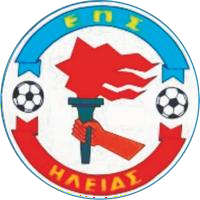 ΤΗΛ : +30 26210 33311ΦΑΞ : +30 26210 34004epsilia@otenet.grΠΡΟΓΡΑΜΜΑ ΠΡΩΤΑΘΛΗΜΑΤΟΣ Β ΑΣΦΑΛΕΙΕΣ ΣΤΕΦ. ΛΑΛΙΩΤΗΣ ΚΑΤΗΓΟΡΙΑΣ17η &18η ΑΓΩΝΙΣΤΙΚΗΕΧΕΙ ΑΝΑΡΤΗΘΕΙ ΤΟ ΝΕΟΤΕΡΟ ΠΡΟΓΡΑΜΜΑ ΤΩΝ ΔΥΟ ΤΕΛΕΥΤΑΙΩΝ ΑΓΩΝΙΣΤΙΚΩΝ 17η ΚΑΙ 18η ΤΟΥ ΠΡΩΤΑΘΛΗΜΑΤΟΣ ΤΗΣ Β ΑΣΦΑΛΕΙΕΣ ΣΤΕΦ ΛΑΛΙΩΤΗΣ ΚΑΤΗΓΟΡΙΑΣ.ΤΟ ΠΡΟΣΕΧΕΣ ΣΑΒΒΑΤΟΚΥΡΙΑΚΟ ΘΑ ΔΙΕΞΑΧΘΟΥΝ ΜΟΝΟ ΤΑ ΕΞ ΑΝΑΒΟΛΗΣ ΠΑΙΧΝΙΔΙΑ ΤΗΣ ΩΣ ΑΝΩ ΚΑΤΗΓΟΡΙΑΣ.Πύργος 01/05/2023Για την Ε.Π./ΕΠΣ ΗλείαςΣΑΚΗΣ ΚΑΡΑΛΑΓΑΣ